How to Create Cornell Notes on Microsoft Word!!!  3Document Created by Lynn MurraySteps to create Cornell Notes: CTRL N>Split the computer screen and place this document on the left and a new Word document on the right.Insert>Table>2*8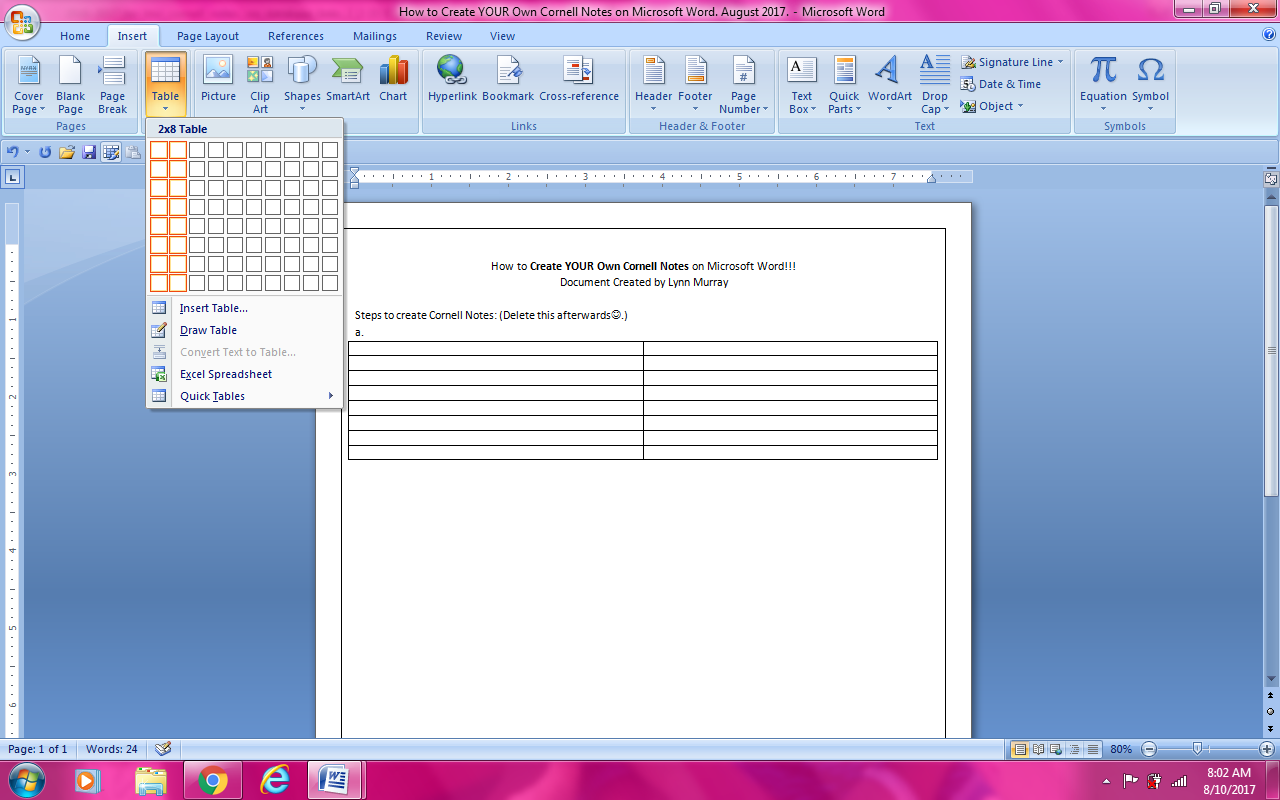 Hover over the center vertical line of the table until you see a double headed arrow and then slide it to the left to create a Subtopic column.Type Topic, Subtopic, Details, and Summary             Topic:1 Highlight the rows underneath Subtopic and Details to the row above Summary.Right click>2 Insert>3 Insert Rows below(Repeat the steps above to add additional rows)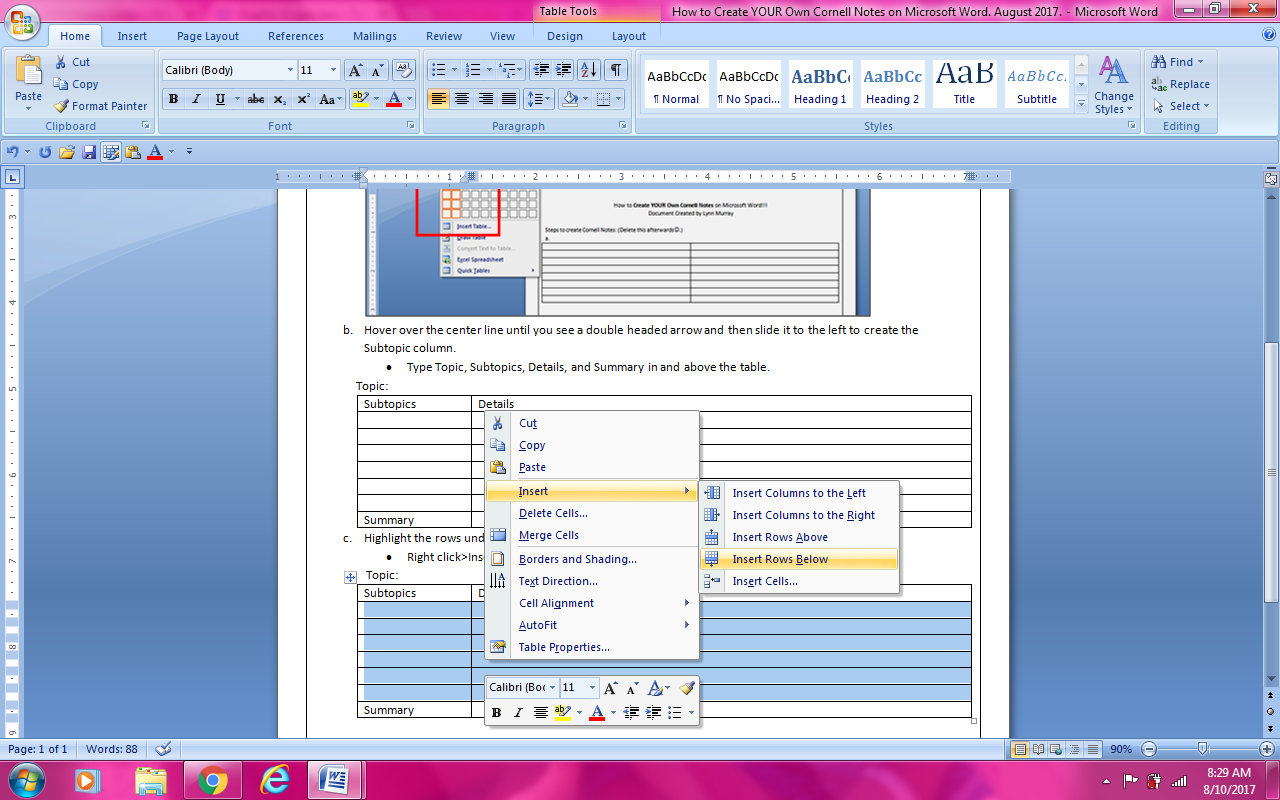 Add bullets to the Details column: 1 Highlight the Details column>2 Home tab>3 Bullets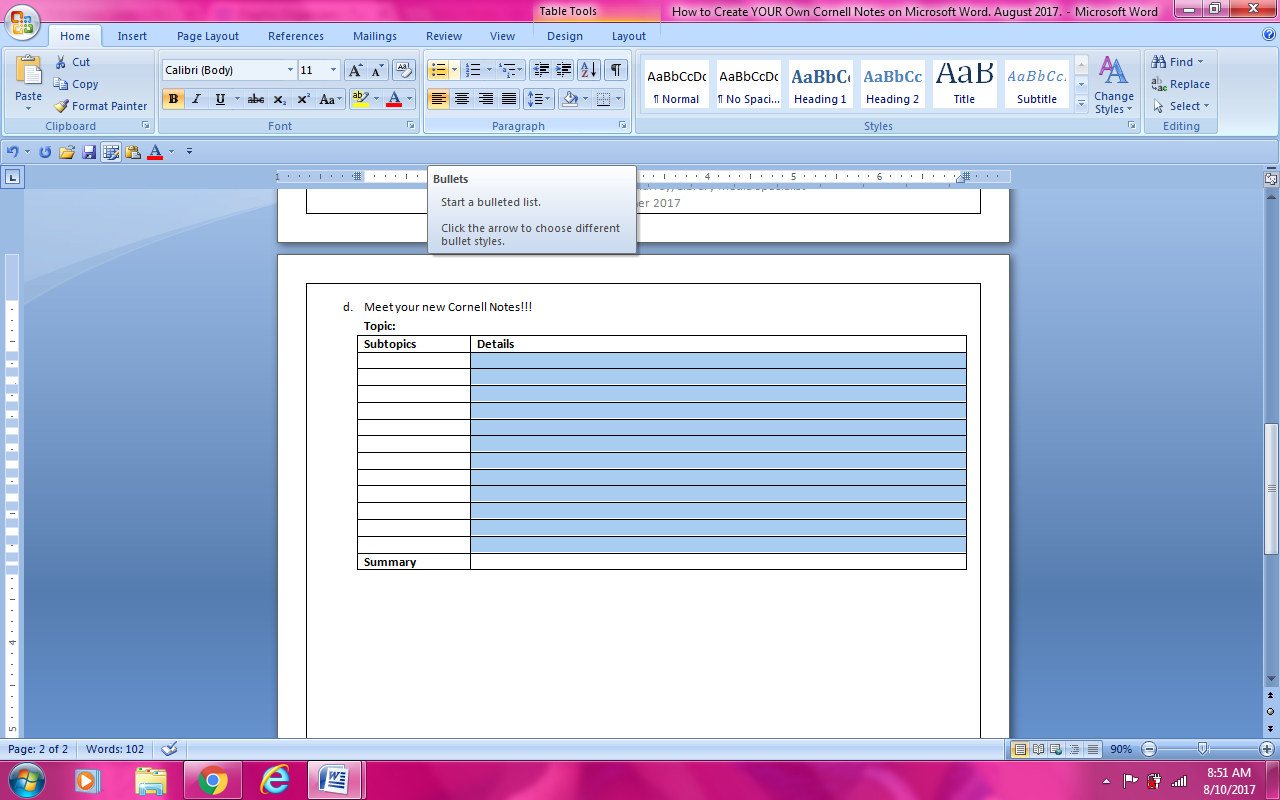 Meet your new Cornell Notes and HOORAY for YOU!!!Topic:SubtopicDetailsSummarySubtopicsDetailsSummary